Recall:Definitions:The graph of a quadratic function is called a ____________________________.The ___________________________________ or ___________________________________ point on the graph of a quadratic function is called the ____________________.A vertical line that passes through the vertex and divides the parabola into two equal pieces is called the ______________________________.To find the ______________________ of a quadratic (or any) function, we plug ___________ in for _________ and solve for _________ because any point on the y-axis has an ________ coordinate of ________.General Form of a Quadratic Function:Steps:  To find the vertex of a quadratic function…#1 – Find the _______ coordinate by ___________________________________________.#2 – Find the _______ coordinate by ____________________________________________________________.#3 – Write the answer ______________________________________________.Examples:  Find the vertex of each quadratic function1.)						Answer:  _____________________2.)						Answer:  ________________________________________________________________________________________________________________Notes:  There are two ways you can graph a parabola:	1) Algebraically (by hand)						2)  Using your graphing calculatorHow to graph a parabola function algebraically (by hand)Steps:  To graph a quadratic function…#1 – Find the _________________________ and draw ________________________________________.#2 – Find the _________________________ and draw ________________________________________.#3 – Find _____________________________ and draw _______________________________________.Examples:  Graph each quadratic function.  Also, state the: vertex, axis-of-symmetry, domain, range, and y-intercept.3.)	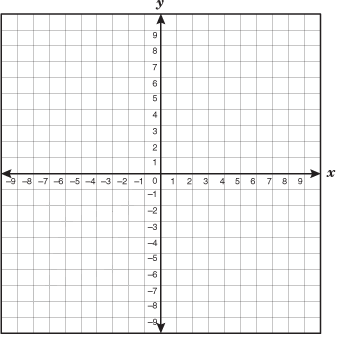 _____________________________________________________________________________________4.)	5.)	    _____________________________________________________________________________________6.)	7.)	_____________________________________________________________________________________How to graph a parabola function using your graphing calculatorNote:A graphing calculator can be a very helpful tool when graphing parabolas. Steps:  To graph a quadratic function in your graphing calculator… Press the Y =   Enter your equation in  .  Be careful not to confuse the negative sign and the subtraction sign. Hit GRAPH If you do not see your graph, you might need to fix your WINDOWHit   2ND  ,   GRAPH   .  This is your table of values for the parabola.  Graph the points on your grid paper.  Make sure you find: the vertex and graph two points above the vertex and two points below (providing it will fit on your grid).Examples:  Graph each quadratic function in your graphing calculator.  Also, state the: vertex, axis-of-symmetry, domain,  range, and y-intercept.__________________________________________________________________________________________Name: ______________________________________________ Date: _____________ Block:_______Homework #1 (Quadratics)For #1 – 2, find the vertex of each quadratic function.1.)						Answer:  _____________________2.)					Answer:  _____________________For #3 – 5, graph each quadratic function algebraically and answer the following questions.3.)		4.)	___________________________________________________________________________________________5.)	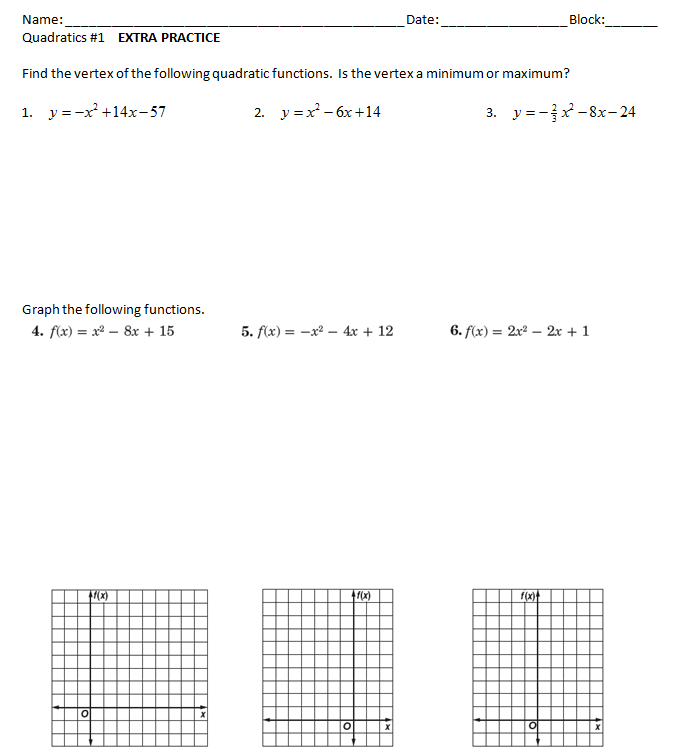 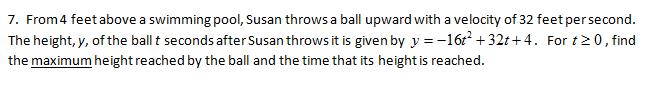 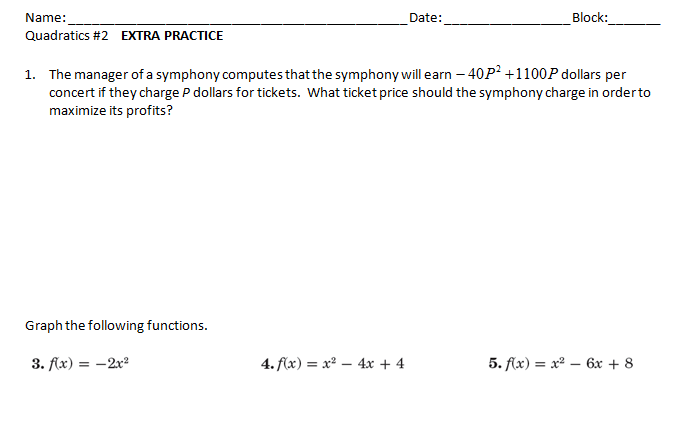 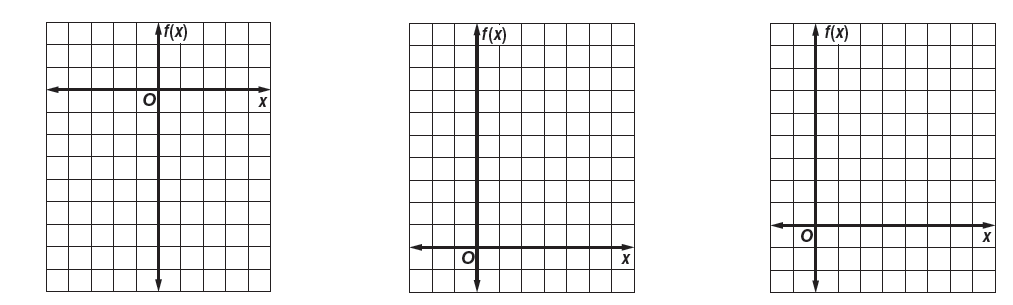 